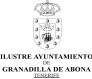 En virtud de las facultades que me confiere el artículo 21.1.c) de la Ley 7/1985, de 2 de abril,  Reguladora de las Bases del Régimen Local, artículos 87 al 90 de la Ley 7/2015, de 1 de abril,  de los municipios de Canarias y artículos 70 y siguientes del Reglamento Orgánico de la Villa  Histórica de Granadilla de Abona, publicado en el B.O.P. nº 63 de 24 de mayo de 2019, por el  presente RESUELVO PRIMERO.- Convocar al Ayuntamiento en Pleno, al objeto de celebrar sesión ordinaria, que tendrá lugar en esta Casa Consistorial a las 11:00 del día 28 de octubre de 2021, en  primera convocatoria, y, en segunda, una hora después, con el fin de resolver sobre los  asuntos que contiene el orden del día a continuación especificado. ORDEN DEL DIA I. PARTE DECISORIA 1. Área de Secretaría.  Referencia: 10D/2021/SESPLE.  APROBACIÓN, SI PROCEDE, DEL ACTA DE LA SESIÓN ANTERIOR CELEBRADA EL  DÍA 30 DE SEPTIEMBRE DE 2021. 2. Área de Secretaría.  Referencia: 10464B/2021 TOMA DE POSESIÓN DE D.ª MARÍA MONTSERRAT LUIS MESA COMO CONCEJALA  DE ESTE AYUNTAMIENTO, PERTENECIENTE A LISTA ELECTORAL DEL PSOE. 3. Área de Secretaría.  Referencia: 10481M/2021. ROTULACIÓN DE LA PLAZOLETA SITUADA ENTRE LAS CALLES LA COLMENITA Y  CALLE EL LLANO, EN EL NÚCLEO DE CHIMICHE, CON LA DENOMINACIÓN  “PLAZOLETA DANZA DE VARAS DE CHIMICHE”. 4. Área de Educación.  Referencia: 6400K/2021.Documento firmado electrónicamente (RD 1671/2009). La autenticidad de este documento puede ser comprobada mediante  el CSV: 13524311763716475026 en https://sede.granadilladeabona.es INCORPORACIÓN DEL ILUSTRE AYUNTAMIENTO DE GRANADILLA DE ABONA  COMO MIEMBRO DEL CONSORCIO UNIVERSITARIO DEL CENTRO ASOCIADO A LA  UNED EN TENERIFE, CON CIF Nº Q-3818006C , Y DE SU JUNTA RECTORA.  ACUERDOS A ADOPTAR. 5. Área de Turismo.  Referencia: 9824H/2021. EXPEDIENTE DE PATROCINIO TEMPORADA 2019/2020 CD AKEKI UD GRANADILLA. 6. Área de Secretaría.  Referencia: 10531D/2021. PROPUESTA DE LA CONCEJALA DELEGADA DEL SERVICIO DE ATENCIÓN A LA  CIUDADANÍA, EN RELACIÓN A LA PUESTA EN MARCHA DE OFICINAS DEL SAC,  DENTRO DEL MARCO DE LA ENCOMIENDA DE LA EMPRESA PÚBLICA SERMUGRAN  S.L. 7. Área de Personal.  Referencia: 10495L/2021. AMPLIACIÓN DE LA PARTIDA PRESUPUESTARIA DESTINADA A LA  PRODUCTIVIDAD DEL PERSONAL FUNCIONARIO Y LABORAL DE ESTE  AYUNTAMIENTO, PARA EL EJERCICIO. 8. Área de Secretaría.  Referencia: 10D/2021/SESPLE. ASUNTOS DE URGENCIA II PARTE DECLARATIVA 1. Área de Secretaría.  Referencia: 10416D/2021. MOCIÓN DEL CONCEJAL DE SI PODEMOS GRANADILLA, PARA LA CREACIÓN DE  UN ÓRGANO DE SUPERVISIÓN Y CONTROL, DE LAS CONDICIONES DE LOS  CONTRATOS MUNICIPALES PARA LA PRESTACIÓN DE SERVICIOS Y OBRAS. 2. Área de Secretaría.  Referencia: 10490Z/2021. MOCIÓN DEL GRUPO SOCIALISTA PARA LA SEÑALIZACIÓN DE RUTAS CICLABLES  Y PARA LA INSTALACIÓN DE KITS BICI 3. Área de Secretaría.  Referencia: 10493V/2021. MOCIÓN DEL GRUPO SOCIALISTA PARA LA PUESTA EN MARCHA DE UN PLAN  INTEGRAL DE MEJORA DE CHARCO DEL PINODocumento firmado electrónicamente (RD 1671/2009). La autenticidad de este documento puede ser comprobada mediante  el CSV: 13524311763716475026 en https://sede.granadilladeabona.es 4. Área de Secretaría.  Referencia: 10489J/2021. MOCIÓN DEL GRUPO MUNICIPAL SOCIALISTA PARA LA REPARACIÓN DE LA  CARRETERA DEL HERMANO PEDRO. 5. Área de Secretaría.  Referencia: 10448H/2021. MOCIÓN DEL CONCEJAL DE CIUDADANOS RELATIVA A LA ADQUISICIÓN DE LOS  INMUEBLES DE «LA RECOVA» Y «EL CINE GARDI». 6. Área de Secretaría.  Referencia: 10482Y/2021. MOCIÓN DEL GRUPO MUNICIPAL PSOE RELATIVA A LA CONVOCATORIA DE  AYUDAS AL ALQUILER DE EDUCACIÓN POSTOBLIGATORIA. 7. Área de Secretaría.  Referencia: 10604J/2021. MOCIÓN DE LA PORTAVOZ DE COALICIÓN CANARIA PARA LA RECUPERACIÓN DEL  EMPLEO EN LA ISLA DE TENERIFE, MEDIANTE LA REACTIVACIÓN DE LOS  INCENTIVOS A LA CONTRATACIÓN. 8. Área de Secretaría.  Referencia: 10633L/2021. MOCIÓN DE LA PORTAVOZ DEL GRUPO DE COALICIÓN CANARIA, SOLICITANDO LA  PARALIZACIÓN DEL TRAMITE POR EL QUE SE PRETENDE LA APROBACIÓN DE LA  PROPUESTA DE DECRETO, DEL CATALOGO DE PRESTACIONES Y SERVICIOS, DEL  SISTEMA PUBLICO DE SERVICIOS SOCIALES DE CANARIAS. 9. Área de Secretaría.  Referencia: 10D/2021/SESPLE. ASUNTOS DE URGENCIA III PARTE DE CONTROL Y FISCALIZACIÓN 1. Área de Secretaría.  Referencia: 10D/2021/SESPLE. DAR CUENTA DE LOS DECRETOS DICTADOS POR EL SEÑOR ALCALDE Y SEÑORES  CONCEJALES DELEGADOS, DESDE LA ÚLTIMA SESIÓN ORDINARIA CELEBRADA EL  DÍA 30 DE SEPTIEMBRE DE 2021. 2. Área de Tesorería. Documento firmado electrónicamente (RD 1671/2009). La autenticidad de este documento puede ser comprobada mediante  el CSV: 13524311763716475026 en https://sede.granadilladeabona.es Referencia: 10297M/2021. DAR CUENTA DEL INFORME DE CUMPLIMIENTO DE PLAZOS DE LA LEY 15/2010, DE  5 DE JULIO, CORRESPONDIENTE AL TERCER TRIMESTRE DE 2021, CON RESPECTO  AL PERÍODO MEDIO DE PAGO Y MOROSIDAD DE ESTE AYUNTAMIENTO Y DE LA  ENTIDAD SERMUGRAN S.L. 3. Área de Secretaría.  Referencia: 9968R/2021. DAR CUENTA DEL DECRETO DE ALCALDÍA-PRESIDENCIA, DE FECHA 1 DE OCTUBRE DE  2021, POR EL QUE SE NOMBRA AL CONCEJAL D. RUBÉN GARCÍA CASAÑAS MIEMBRO DE  LA JUNTA DE GOBIERNO LOCAL. 4. Área de Secretaría.  Referencia: 9968R/2021. DAR CUENTA DEL DECRETO DE ALCALDÍA-PRESIDENCIA, DE FECHA 1 DE OCTUBRE DE  2021, POR EL QUE SE DESIGNA AL CONCEJAL D. RUBÉN GARCÍA CASAÑAS SEXTO  TENIENTE DE ALCALDE, CON DEDICACIÓN EXCLUSIVA. 5. Área de Secretaría.  Referencia: 9968R/2021. DAR CUENTA DEL DECRETO DE ALCALDÍA-PRESIDENCIA, DE FECHA 4 DE OCTUBRE DE  2021, POR EL QUE SE ESTABLECEN LAS DELEGACIONES GENÉRICAS A FAVOR DEL SEXTO  TENIENTE DE ALCALDE, D. RUBÉN GARCÍA CASAÑAS. 6. Área de Secretaría.  Referencia: 10D/2021/SESPLE. ASUNTOS DE URGENCIA IV RUEGOS Y PREGUNTAS 1. Área de Secretaría.  Referencia: 10D/2021/SESPLE. RUEGOS PREGUNTAS SEGUNDO.- Notificar a los miembros del Pleno, haciéndoles saber que se encuentran en la  Secretaría General los expedientes correspondientes para su consulta y examen.  Lo manda y firma el Sr. Alcalde-Presidente del Ilustre Ayuntamiento de Granadilla de  Abona, D. José Domingo Regalado González, de lo que yo, el Secretario Accidental, Manuel  Ortiz Correa, doy fe. Documento firmado electrónicamente (RD 1671/2009). La autenticidad de este documento puede ser comprobada mediante  el CSV: 13524311763716475026 en https://sede.granadilladeabona.es 